Characters in SOTDShaun - Simon Pegg                     Ed- Nick Frost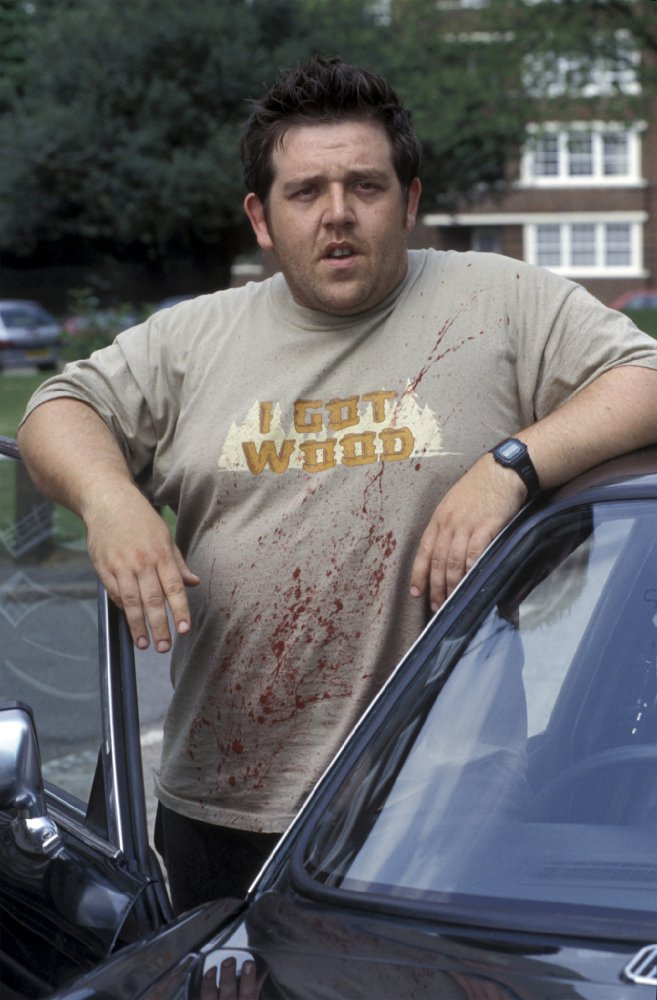 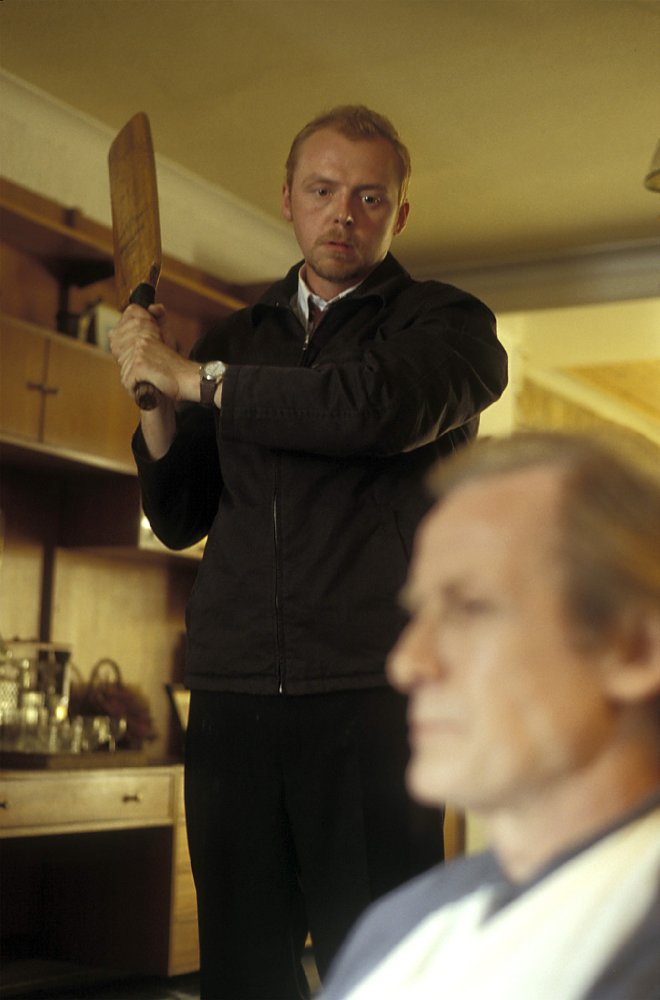 Liz- Kate Ashfield                                           Diane- Lucy Davis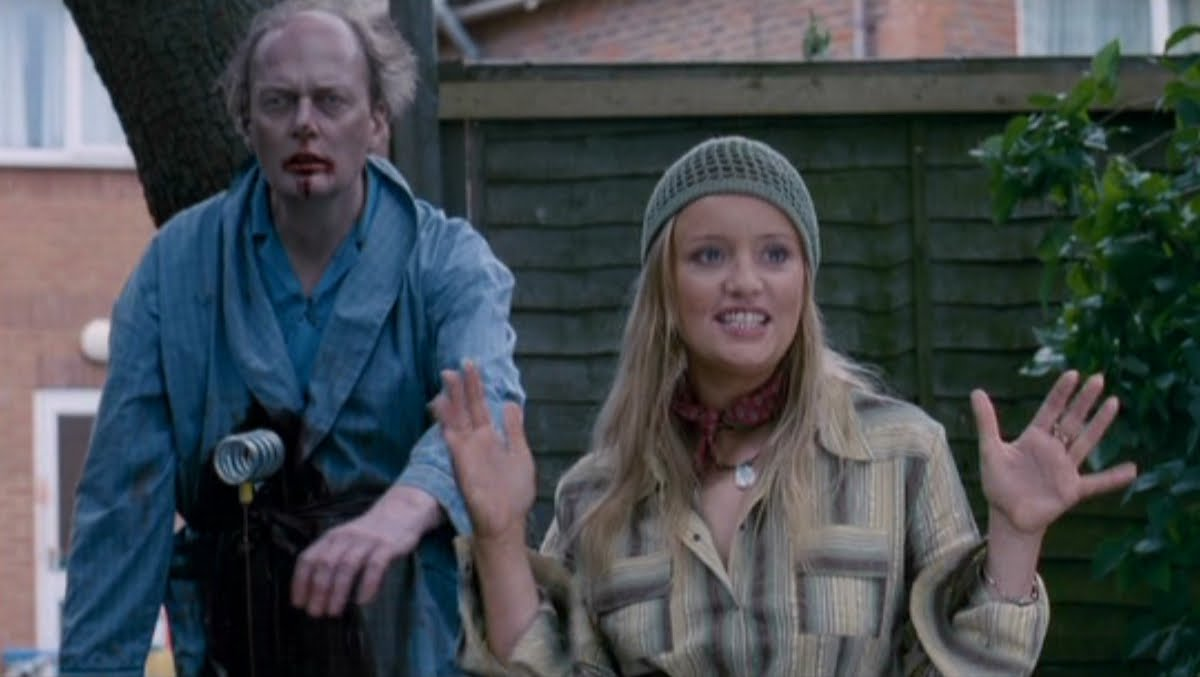 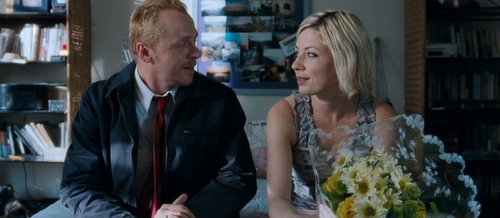 David- Dylan Moran                       Pete- Peter Serafinowicz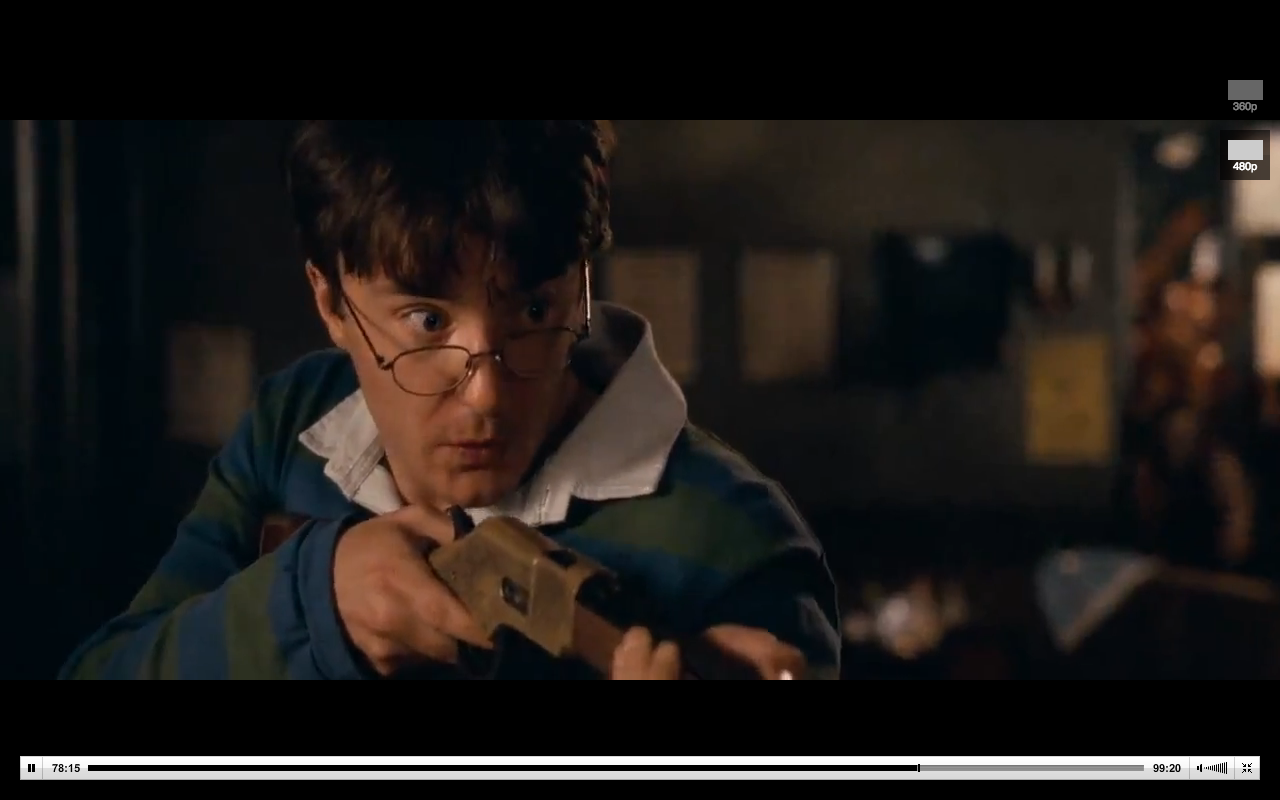 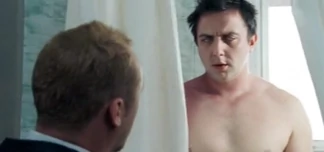 Philip- Bill Nighy                        Barbara- Penelope Wilton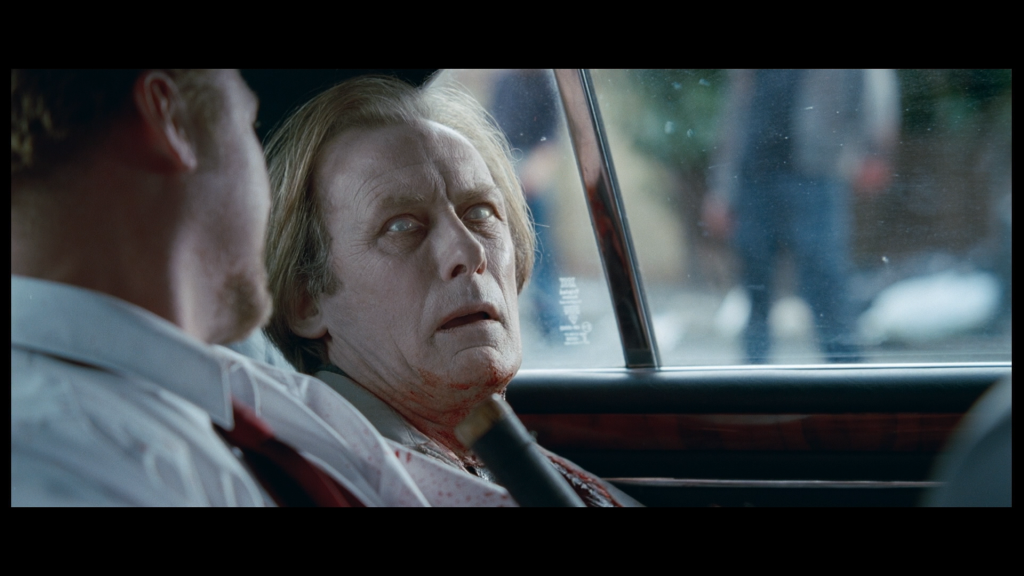 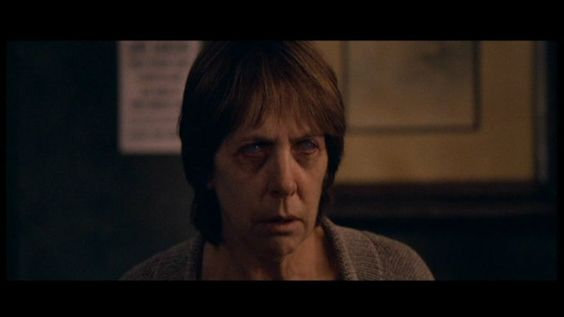 Yvonne- Jessica Hynes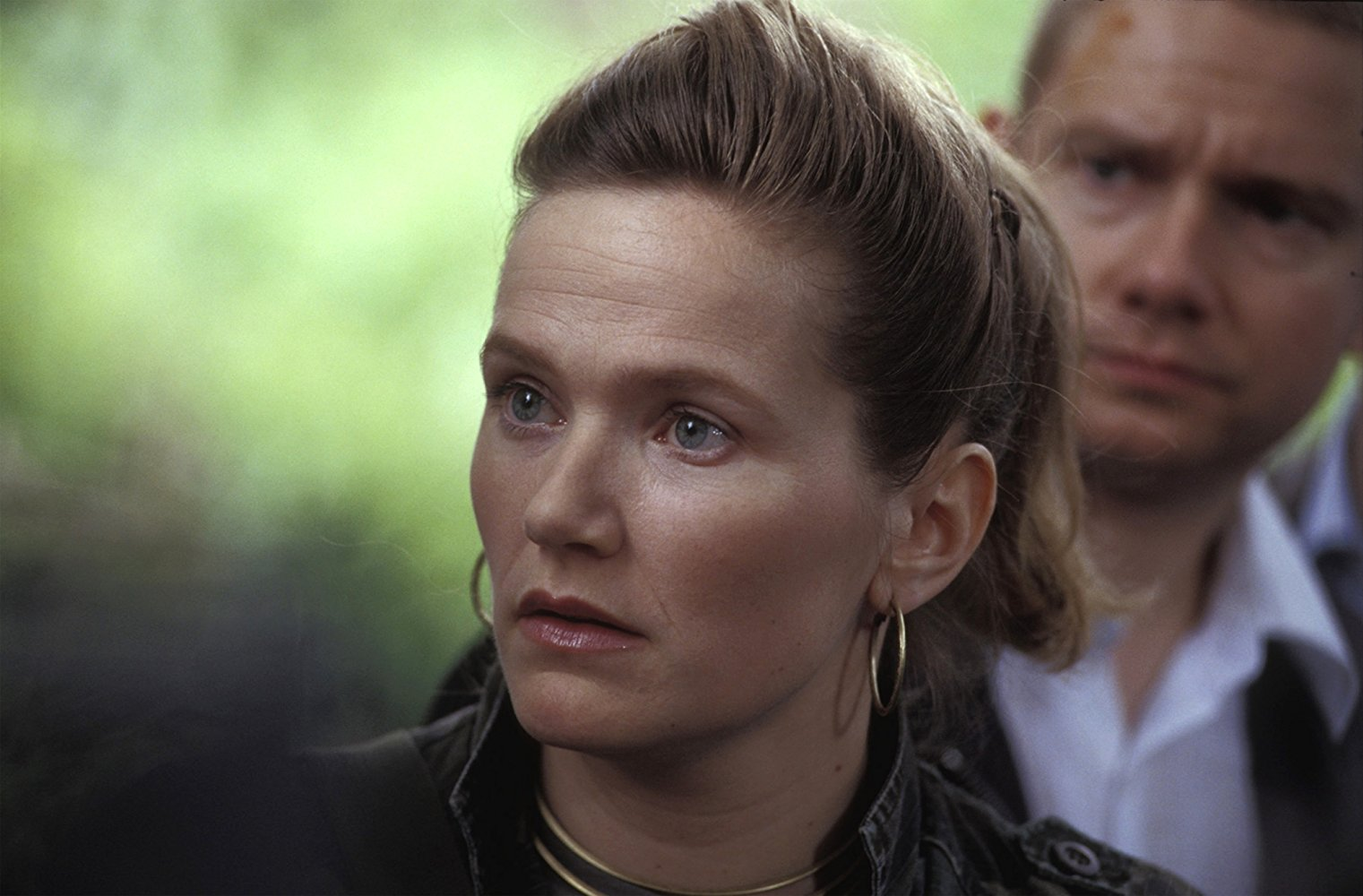 